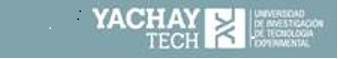 RESEARCH COVERSHEET (complete as applicable)Link to funding guidelines:Short Title (Short, descriptive title of no more than 40 characters, including spaces)Project Summary (Provide a summary of the project that is no more than 100 words. The summary should be intelligible to a lay reader, and outline the aims of the research, the expected outcomes and the project’s overall significance.)Funding Type: Please type an “x” next to one or more of the following Principal Investigator (If the project involves international cooperation, please specify country)Co-Principal Investigators & Other Project Participants Name other project participants (e.g. Partner and Associate Investigators).  Requires:    Added Space on/off campus    Space Renovations    Equipment MatchIncludes:     Faculty Release     Consultant(s)     Subcontract(s)Invlolves:     Intelectual Property     Tech Transfer     Faculty/Student Exchange** Please ensure that the total here is the same as the total funding shown on page 1. Please attach separate sheet if more rows are required Overhead of 35% is the YachayTech norm.Does the project involve subcontracts?Subcontractors: Writte te complete NameEthics/Safety Compliance Requirements Please type an “x” next to one or more of the following if the project involves      Animal Ethics  (use of living animals)       Human Ethics (human participants)      Hazardous or Dangerous Substances or Drugs       Radiation HazardBioSafety  (in vitro  production of recombinant DNA, organisms of Risk Group 2 or higher, ionizing radiation)Other: Explain ____________________________Pleaase note that all compliance items must be completed before the project can begin.Are you requesting the Dean, Chair or Vice Chancellor provide funds, release time, of any other resources to support this proposal?Conflict of Interest (if any):Other Restrictions (export etc.):CERTIFICATION BY PRINCIPAL INVESTIGATORI certify that:The details in the grant application (if applicable) and in this Research Funding Coversheet are true and complete;I have complied with the guidelines for the granting scheme (if applicable);All participants named in the project specification / grant have agreed to their roles and responsibilities as stated;Firm and written commitments have been obtained for any matching cash contributions and copies have been provided to the Research Office;I will comply with all ethical and safety requirements.Signed: _______________________________________ Date: _____________PRICING and SCHOOL CERTIFICATIONNb: these sections must be completed before access to funding will be providedProject TitleFunding Body(If applicable)Funding Requested USD $ Funding Scheme(If applicable)Foreign Currency(If applicable)Project Period:Start DateEnd DateResearch GrantContract ResearchOther (Please list)Last Name, First Name (Initials)School [if not Yachay Tech: Institution (Country)Last Name, First Name (Initials)School [if not YachayTech:  Institution (Country)abcdefFunding Summary **
(per year) Funding Summary **
(per year) YearDirect CostIndirect Cost      ____%TotalOther Cash Contributions  (Cash contributions by organisation(s) other than the funding body. Please specify all sources of matching funds, by School within Yachay Tech.)Other Cash Contributions  (Cash contributions by organisation(s) other than the funding body. Please specify all sources of matching funds, by School within Yachay Tech.)Other Cash Contributions  (Cash contributions by organisation(s) other than the funding body. Please specify all sources of matching funds, by School within Yachay Tech.)YearOrganization  / YachayTech School$$TotalNameYearType of Activity%Pure BasicStrategic BasicAppliedKeywords (A species name should be accompanied by its family name)Keywords (A species name should be accompanied by its family name)Do Indirect Cost Overheads apply to this project?         Yes / No    (please delete one)If Yes please state amount $__________________ and _____%.Overheads are charged on research grants, on contract research and on consultancy services, 35% is the YachayTech norm.If No please tick appropriate box[    ] Excluded by Funding Rules                         [    ] Charitable Organisation                  [    ] Waiver by Dean, please explain: Certification by Dean of School (of the PI):Certification by Dean of School (of the PI):I certify that:The project is viable in terms of the School’s resources and the funds requested;The project has been priced in accordance with University policy guidelines including overheads as appropriate;The School will provide the necessary basic infrastructure for the project, including sufficient working and office space for project staff;The School has made adequate provision for the installation, establishment and recurrent costs associated with any equipment purchased and/or facility established with project funds;The amount of time that the researcher(s) will be devoting to the project is appropriate to existing workloads;If successful, the project will not be permitted to proceed until appropriate ethical and safety clearances have been obtained and ethical and safety requirements will be observed throughout the project;Cash contributions attributed to the School are correct;I agree to have the project carried out in the School in accordance with the funding requirements and/or contract.I certify that:The project is viable in terms of the School’s resources and the funds requested;The project has been priced in accordance with University policy guidelines including overheads as appropriate;The School will provide the necessary basic infrastructure for the project, including sufficient working and office space for project staff;The School has made adequate provision for the installation, establishment and recurrent costs associated with any equipment purchased and/or facility established with project funds;The amount of time that the researcher(s) will be devoting to the project is appropriate to existing workloads;If successful, the project will not be permitted to proceed until appropriate ethical and safety clearances have been obtained and ethical and safety requirements will be observed throughout the project;Cash contributions attributed to the School are correct;I agree to have the project carried out in the School in accordance with the funding requirements and/or contract.Dean of SchoolDate